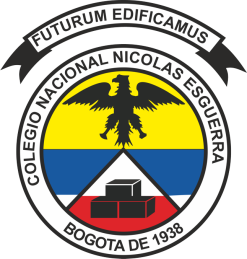 COLEGIO NACIONAL NICOLAS ESGUERRA J.NGUIA TALLER DESARROLLO NO PRESENCIALALGEBRA GRUPOS 402 Y 403OBJETIVO: Teniendo presente las dificultades sanitarias que se dan en el pais, se ha diseñado el presente taller para ser desarrollado en las casas por los estudiantes del ciclo 4 de la asignatura de matemática, con la intencionalidad de continuar el avance en la asignatura que se venía trabajando en el aula de clases.METODOLOGIA: El trabajo se ha diseñado para realizarlo en un tiempo de tres semanas. Una semana para cada uno de los temas abajo propuestos.La recomendación principal es efectuar las lecturas propuestas y realizar los análisis a cada tema para su comprensión. Es fundamental detenerse para observar, analizar y comprender los ejemplos propuestos en cada tema.Para el desarrollo del taller se utiliza el cuaderno de trabajo donde se debe consignar lo realizado, las actividades de aprendizaje y la ejercitación. Además se utilizará el texto “vamos a aprender Matemáticas libro del estudiante 8”, entregado por la institución a cada uno de ustedes la semana anterior.También se pueden apoyar en textos como el algebra de A. Baldor. Los temas a desarrollar:1 MULTIPLICACIÓN DE EXPRESIONES ALGEBRAICASLectura y análisis pag  38 y 39Realiza las Actividades de aprendizaje pag 40 ( Ejercitación 1, 2, 3, 5, 6, 7)2 DIVISIÓN DE EXPRESIONES ALGEBRAICASLectura y análisis pag 46 y 47Actividades de aprendizaje pag 48 (1, 2, 5, 6, 7, 9, 10, 11)3 ECUACIONES DE PRIMER GRADO CON UNA INCÓGNITA.Lectura y análisis pag 74, 75, 76, 77, 78 Actividades de aprendizaje pag 79 (1, 2, 3,)EVALUACION: Cada lunes, a partir de la fecha de publicación de los talleres, enviar los procesos del trabajo y los resultados de las actividades de aprendizaje al siguiente correo electrónico: Algebranicolasjn@outlook.comFECHASLunes 23 de Marzo, procesos y resultados del tema 1.Lunes 30 de Marzo, procesos y resultados del tema 2 Lunes 6 de Abril, procesos y reultados del tema 3  NOTA: Dudas e inquietudes escribir al correo para aclararlas y enviarles material de apoyo. Algebranicolasjn@outlook.com